TENNIS LEAGUE MTC PADEL OPEN 2023  BY NOVIBET 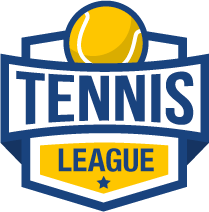 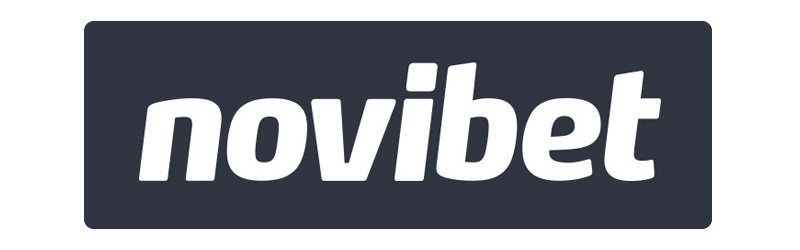 Η Tennisleague  προκηρύσσει το 1st  MaroussiTennisClub Padel Tournament by NOVIBET, το οποίο θα διεξαχθεί από τις 25 Σεπτεμβρίου 2023 έως τις 08 Οκτωβρίου. Οι δηλώσεις συμμετοχής μπορούν να πραγματοποιηθούν έως και την Παρασκευή 22 Σεπτεμβρίου 2023. Δώρα και έπαθλα θα δοθούν στους  πρώτους νικητές της κάθε κατηγορίας, προσφορά της Tennisleague και, των χορηγών και των υποστηρικτών της διοργάνωσης. Επιπλέον, θα κληρωθούν πλούσια δώρα για όλους τους συμμετέχοντες.ΈδραMAROUSSI TENNIS CLUB (ΜΑΡΟΥΣΙ) (3 ΓΠΔ)Ημερομηνίες αγώνωνΈναρξη ΔΕΥΤ 5/10/2023Λήξη: Κυριακή 22/10/2023 ΥΠΑΥΘΥΝΟΙ ΑΓΩΝΩΝΖΑΡΕΙΦΟΠΟΥΛΟΣ ΚΩΣΤΑΣΜΑΚΡΟΓΛΟΥ ΒΑΓΓΕΛΗΣΡΩΜΑΝΟΣ ΜΙΚΟΣΚΩΝΣΤΑΝΤΙΝΟΣ ΜΙΚΟΣΔΙΠΛΑ /ΜΕΙΚΤΑ MEN A MASTER  (ΔΩΡΑ ΑΞΙΑΣ 500 ΕΥΡΩ ΑΠΟ ΧΟΡΗΓΟΥΣ)MEN B ADVANCED (ΔΩΡΑ ΑΞΙΑΣ 400 ΕΥΡΩ ΑΠΟ ΧΟΡΗΓΟΥΣ)MEN C INTERMIDIAITE (ΔΩΡΑ ΑΞΙΑΣ 300 ΕΥΡΩ ΑΠΟ ΧΟΡΗΓΟΥΣ)MEN D BEGGINERS (ΔΩΡΑ ΑΞΙΑΣ 300 ΕΥΡΩ ΑΠΟ ΧΟΡΗΓΟΥΣ)MEN+45 ΕΤΩΝ Ο ΚΑΘΕΝΑΣ ΕΞΑΙΡΟΥΝΤΑΙ MASTER (ΔΩΡΑ ΑΞΙΑΣ 300 ΕΥΡΩ ΑΠΟ ΧΟΡΗΓΟΥΣ)WOMEN A (WOMEN MASTER) (ΔΩΡΑ ΑΞΙΑΣ 300 ΕΥΡΩ ΑΠΟ ΧΟΡΗΓΟΥΣ)WOMEN B (WOMEN ΟΧΙ MASTER) (ΔΩΡΑ ΑΞΙΑΣ 200 ΕΥΡΩ ΑΠΟ ΧΟΡΗΓΟΥΣ)MIX A (MEIKTA MASTER) (ΔΩΡΑ ΑΞΙΑΣ 300 ΕΥΡΩ ΑΠΟ ΧΟΡΗΓΟΥΣ)MIX B (MEIKTA OXI MASTER) (ΔΩΡΑ ΑΞΙΑΣ 200 ΕΥΡΩ ΑΠΟ ΧΟΡΗΓΟΥΣ)MIX C  (ΜΕΙΚΤΑ ΑΝΔΡΕΣ ΚΑΙ ΓΥΝΑΙΚΕΣ D,C) (ΔΩΡΑ ΑΞΙΑΣ 200 ΕΥΡΩ ΑΠΟ ΧΟΡΗΓΟΥΣ)Για όλα τα δώρα απαιτείται η παρουσία στα ταμπλό 8 ζευγαριών και άνω(Ολοι οι συμμετέχοντες στο πρόσφατο τουρνουά τενις  για τις κατηγορίες C και D μπορούν να κάνουν δωρεάν δοκιμάστικό μάθημα πριν την έναρξη του τουρνοά Padel κατόπιν συννενόησης.)Παρατηρήσεις:H δήλωση της κατηγορίας γίνεται με ευθύνη των αγωνιζομένων. Σε περίπτωση λανθασμένης δήλωσης ο αγωνιζόμενος θα αποκλείεται από το τουρνουά.Οι αγωνιζόμενοι, αν το επιθυμούν, έχουν τη δυνατότητα να δηλώσουν συμμετοχή σε κατηγορία δυσκολότερη από την δικιά τουςΣε περίπτωση κακών καιρικών συνθηκών δύναται να υπάρξουν διαφοροποιήσεις στην ώρα έναρξης και στο πρόγραμμα των αγώνων.Τρόπος διεξαγωγής ΑγώνωνΔΙΠΛΑΣτα παιχνίδια των ομίλων που θα είναι Round Robin 1 SET στα 9 Games σε περίπτωση ισοπαλίας 9-9 θα διεξάγεται Match Tie Break στους 10 πόντους.Στα νοκ αουτ παιχνίαδια 2 νικηφόρα sets των 6 games (6-6 tie-break των 7 πόντων) Σε περίπτωση ισοπαλίας 1-1 set θα διεξάγεται match tie-break των 10 πόντων.Υποχρεώσεις αγωνιζόμενωνΟι αγωνιζόμενοι οφείλουν να προσέρχονται 10 λεπτά πριν τον αγώνα τους στην γραμματεία. Αγωνιζόμενος που δεν θα παρουσιαστεί εντός 15 λεπτών από την προγραμματισμένη ώρα της συνάντησης θα χάνει τον αγώνα.Όσοι δεν δήλωσαν συμμετοχή στην προκαθορισμένη ημερομηνία έχουν το δικαίωμα να γράφονται στην Λίστα Αναπληρωματικών. Έτσι θα έχουν την δυνατότητα να μπουν στο ταμπλό, με σειρά προτεραιότητας, εφόσον κάποιος αγωνιζόμενος δεν παρουσιαστεί στον προγραμματισμένο αγώνα του. Η Λίστα Αναπληρωματικών κλείνει με την έναρξη των αγώνων της κατηγορίας τους.Η πρόληψη της υγείας του κάθε αγωνιζόμενου είναι προσωπική ευθύνη του καθενός.Δηλώσεις συμμετοχήςΟι δηλώσεις συμμετοχής γίνονται δεκτές ως και την Παρσκευή 02/10/2023..Τρόποι δήλωσης συμμετοχήςΣτο τηλέφωνο 6932776577, 2106131141,  μέσω e-mail στο info@tennisleague.gr  μέσω της ιστοσελίδας www.tennisleague.gr Διευκρινίσεις:Στη δήλωση συμμετοχής οι αθλητές πρέπει οπωσδήποτε να δηλώνουνΗμερομηνία γέννησηςΚινητό τηλέφωνο επικοινωνίαςE-mail (εφόσον διαθέτουν)Κατηγορίες στις οποίες επιθυμούν να συμμετάσχουν Ημέρα (μία καθημερινή) και ώρες που δεν μπορούν να αγωνισθούν.Όσοι εκ των αγωνιζομένων μπορούν να αγωνίζονται τις πρωινές ώρες, παρακαλούνται να το δηλώσουν κατά την εγγραφή τους στο τουρνουά.Η Γραμματεία των αγώνων θα λάβει υπ’ όψιν της τις ιδιαιτερότητες που θα δηλωθούν στον καταρτισμό του προγράμματος, όμως θα τις ικανοποιεί μόνο όταν αυτό είναι εφικτό.Σε περίπτωση μη συμφωνίας των αθλητών στην ώρα του αγώνα τους, θα γίνεται κλήρωση και ο νικητής θα επιλέγει την ημέρα και ώρα.Σε περίπτωση που αγωνιζόμενος δηλώσει σε περισσότερες από μία κατηγορίες, ενδέχεται να αγωνισθεί σε δύο αγώνες ημερησίως.Χρηματική εισφορά MONA: 35€ η πρώτη κατηγορία και 25€ η κάθε επόμενη.Πρόγραμμα διοργάνωσηςΚλήρωση ΑγώνωνΗ κλήρωση για τον καθορισμό του προγράμματος των αγώνων θα πραγματοποιηθεί στις 02/10/2023.Ενημέρωση ΑγωνιζομένωνΤο πρόγραμμα και τα αποτελέσματα των αγώνων θα αναρτώνται καθημερινά σε πίνακα του Club. Οι αθλητές, αθλήτριες θα έχουν την θα  ενημερώνονται για την κλήρωση και για την ώρα του αγώνα τους από τις 02/10/2023 από την (tennisleague )και στα site www.tennisleague.gr  Οι αγωνιζόμενοι οφείλουν να ενημερώνονται έγκαιρα για την ημέρα και την ώρα τέλεσης του αγώνα τους.Τελικοί Αγώνες Έπαθλα και Κλήρωση των ΔώρωνΟι τελικοί αγώνες θα διεξαχθούν στις 22/10/2023, εκτός εάν λόγω εξωτερικών συνθηκών και αστάθμευτων παραγόντων όπως καιρός αυτός δεν καταστεί εφικτό και η οργανωτική επιτροπή αποφασίσει διαφορετικά. Έπαθλα θα απονεμηθούν στους 2 πρώτους νικήτές κάθε κατηγορίας. Όλοι οι συμμετέχοντες στο τουρνουά θα λάβουν μέρος σε κλήρωση για δώρα, προσφορά των χορηγών, δωροθετών και υποστηρικτών του τουρνουά. ΔΩΡΟ ΜΠΛΟΥΖΑΚΙ ΣΕ ΌΛΟΥΣ ΤΟΥΣ ΣΥΜΜΕΤΈΧΟΝΤΕΣ